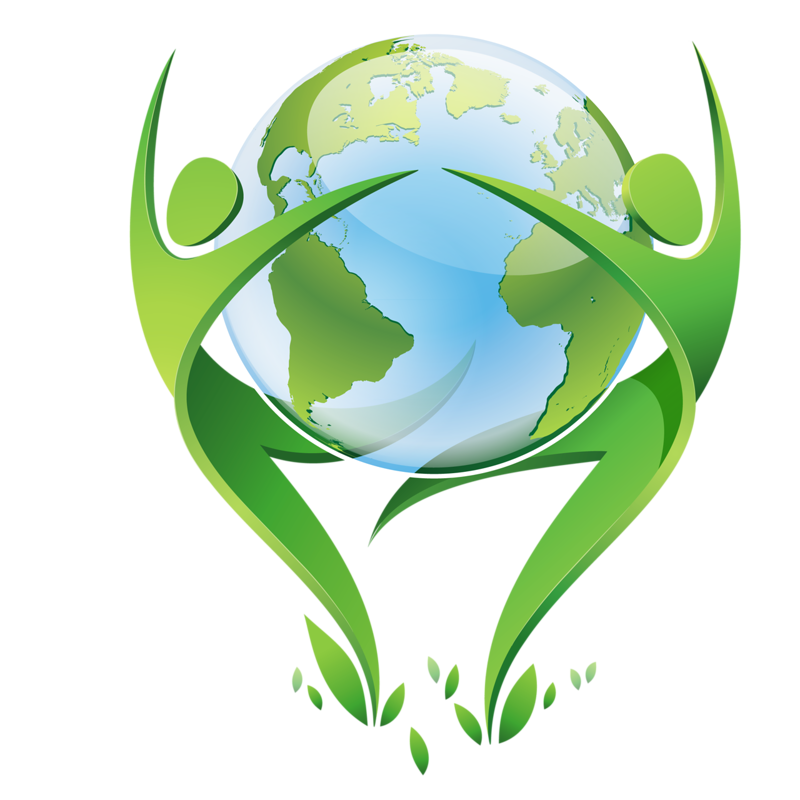 Вопросы экологической игры «Зеленая планета»1 тур «Экословарь»Задание: Дать определение экологическим терминам1.Что обозначает термин «Энтомология»2. Как называется питомник для содержания ядовитых змей?3. Мониторинг –это…4. Как называется наука о взаимоотношениях организмов с окружающей неживой природой?5.Как называется способность организмов менять температуру своего тела? 2 тур «Заповедник»1 Что такое заповедник?2.Назовите заповедники, находящиеся на территории Еврейской автономной области?3. Когда был образован первый заповедник в области?4. Перечислите редких и находящихся под угрозой исчезновения видов животных и растений.5. Назовите заповедник, в котором находится самый большой перечень  животных, растений, грибов, лишайников.3 тур «Знатоки родной природы»1. 1. Из этого растения делают музыкальные инструменты. Зимой птицы на нем высиживают птенцов. Оно теневыносливо. В таком лесу всегда темно и сыро, там много лишайников.2.Назовите  дерево - символ нашей Родины.3. Как называется североамериканский солнечный цветок?4. Лист, какого дерева считается символом славы?5. Назовите 5 лекарственных растений нашей местности.6. Это растение дает 100 кг ягод в год. Плоды не такие вкусные, как садовые, зато очень полезные. Витаминов в плодах больше, чем в лимоне, и столько же, сколько в черной смородине. Из плодов этого растения готовят варенье, компот, квас, настойки. О нем написано много песен.7. Назовите кустарник-медонос, растет зарослями. Ягоды очень ароматны и вкусны, используются для лечения простуды.8. Плоды этого кустарника - блестящие красные ягодки величиной с горошину. В народе этот кустарник называют волчьей ягодой. Латинский перевод этого растения на русский - «Древесная кость».9. Какой цветок плавает на воде?10. Эту ягоду называют царицей ягод, сибирским ананасом.Порядок организации, проведения и подведения итогов Игры1. Прием ответов на вопросы Игры с 8 июня по 18 июня 2020 года.2. Все ответы предоставляются в электронном виде в формате Word по электронному  адресу IraSvit50@yandex.ru. Название файла: Экологическая викторина.В файле с ответами обучающемуся необходимо указать ФИ и номер группы. 3. 22 июня 2020 года состоится подведение итогов Викторины оргкомитетом конкурса. Победители и призеры будут награждены электронными дипломами.Имена победителей и призеров будут опубликованы на сайте техникума.